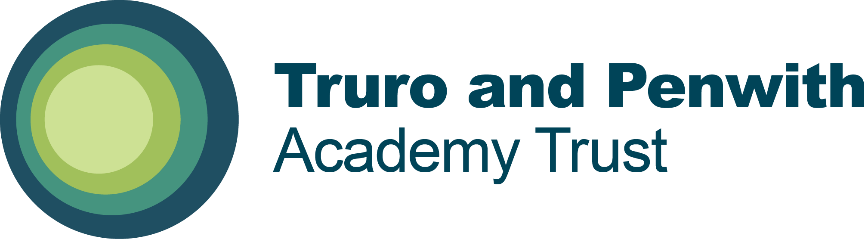 Social Media PolicyReview Summary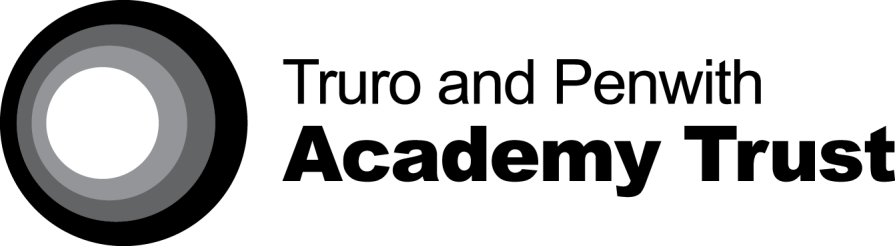 Social Media Policy1	INTRODUCTION As a Truro and Penwith Academy Trust school, we ask that all TPAT schools and employees read through and follow this Social Media Policy. Employees of all TPAT schools may be able to access social media services and social networking websites at work, either through company IT systems or via their own equipment.This social media policy describes the rules of social media use at any TPAT school. It sets out how employees must behave when using the school’s social media accounts.Why This Policy ExistsSocial media can bring significant benefits to schools, particularly for building relationships with current and prospective staff, parents and students.School social media policies have a number of purposes, but their overriding function is to protect staff, students and parents from the many issues that can arise as a result of posting on social networking sites. Staff may be vulnerable to malicious and defamatory comments (and potentially even threats and abuse) from parents or pupils, and to allegations of grooming and other forms of online abuse. Twenty-one per cent of teachers say they've had derogatory remarks made about them online.Parents may become involved in online disputes with other parents through social media. They may also potentially put their child and others within the school at risk by sharing photos, videos or other information that could make the children identifiable to others. Pupils are at risk of cyber bullying and may also become involved in cyber bullying themselves. They are also vulnerable to other serious crimes such as grooming and abduction if they share too much personal information on social media.Policy ScopeThis policy is to be considered in conjunction with schools’ own Acceptable Use of ICT policies and TPAT’s Staff Code of Conduct.This policy applies to all employees, contractors and volunteers at any TPAT school who use social media whilst at work – whether for business or personal reasons.It applies no matter whether that social media activity takes place on school premises, while travelling for business or while working at home.2	RESPONSIBILITIESEveryone who operates a school social media account or who uses their personal social media accounts at work has some responsibility for implementing this policy. The Headteacher is ultimately responsible for ensuring that the school uses social media safely, appropriately and in-line with the school and Trust’s objectives.However, these people have key responsibilities:________________________________________________________________________________________________________________________________________________________________3	SOCIAL MEDIA CONTENTContent to be shared on social media must be related to your school and/or TPAT:Events and announcementsCelebrations and successesArticlesPress releasesPhotographs and videosVacanciesThe tone in which you deliver the schools’ content on social media should be:Light-heartedProfessionalDependent on content4	GENERAL SOCIAL MEDIA GUIDELINESRegardless of which social networks employees are using, following these simple rules helps to avoid the most common pitfalls:Know the social network – employees should spend time becoming familiar with the social network before contributing. It is important to understand what is and is not acceptable on a social media channel before posting anythingIf unsure, don’t post it – staff should err on the side of caution when posting updates to social networks and if they feel that an update could cause offense or complaints, they should not post it, and should consult the Headteacher.Be careful with images and personal information – Employees should consult the Headteacher if unsure of the use of certain student images and should not include any personal information when posting on the school website or social media accounts; full names, addresses, email addresses, phone numbers.Keep a positive tone – many social media users have gotten into trouble by simply failing to observe basic good manners online. Employees should adopt a pleasant tone when communicating onlineLook out for security threats – Staff should be on guard for social engineering and phishing attempts. Social networks can also be used for spam distribution and malwareDon’t make promises without checking – some social networks are very public so employees should not make any commitments or promises on behalf of the school or the trust without checking that the school can deliver on the promises. Direct any enquiries to the HeadteacherDon’t escalate things – it’s easy to post a quick response to a contentious status update or query and then regret it. Employees should take the time to think before responding, and hold back if at all in doubtKeep calm in a crisis – unfortunately there are occasional incidents which require sensitivity (cyber-bullying, negative comments, external incidents) and it is important not to post on social media until you have the express permission of the HeadteacherBe careful with regards to students and staff – do not accept friend requests from current or ex-students. You must notify the parent if a child sends you a friend requestGet permission – written permission from parents or carers must be obtained before photographs of students or their work are published on the school website and social mediaAppropriate photography – Care must be taken when taking and using digital/video images. Students must be appropriately dressed and should not be participating in activities that might bring the individuals or the school into disrepute. Photographs published on the website, or elsewhere that include students, will be selected carefully and will comply with good practice guidance on the use of such imagesEquipment use – Images may only be taken on school equipment and the personal equipment of staff must not be used for such purposes5	USE OF COMPANY ACCOUNTSThis part of the policy covers the use of social media accounts owned and run by the school.Authorised UsersOnly people who have been authorised to use the school’s social networking accounts may do so. Authorisation is provided by the Headteacher. Allowing only designated people to use the accounts ensures the school’s social media presence is consistent and in-line with guidelines.Creating Social Media AccountsNew social media accounts in the school’s name must not be created unless approved by the Headteacher. If there is a case to be made for opening a new account, employees should raise this with the Headteacher.Inappropriate Content and UseSchool social media accounts must not be used to share or spread inappropriate content, or to take part in any activities that could bring the school or TPAT into disrepute.6	RESPONSIBLE USE OF SOCIAL MEDIAUsers must NOT:Create and distribute material that might be defamatory or incur liability for the school and/or TPATPost message, status updates or links to material or content that is inappropriateUse social media for any illegal or criminal activitiesBroadcast their own views on social, political, religious or other non-school related mattersSend offensive or harassing messages to others via social mediaSend or post messages that could damage the reputation or image of the school and/or TPATDiscuss colleagues, competitors, students or parents without their approvalAccept friend requests from current or ex pupilsUse the full names of students on the school or Trust website, social media or blog, particularly in association with photographsPublish photographs of students or their work without the permission of their parents or carersTake photographs on a mobile phone or any other personal itemUse personal social networking sites or blogs when at workSecurity and Data ProtectionUsers should maintain confidentiality and must NOT:Share or link to any content or information owned by the trust that could be considered confidential or commercially sensitiveShare or link to any content or information owned by another school or person that could be considered confidential or commercially sensitiveShare or link to data in any way that could breach the school’s data protection policyProtect Social AccountsSchool social media accounts should be protected by strong passwords that are changed regularly, stored in a spreadsheet known to all involved parties, and shared only with authorised usersStaff must not use a new piece of software, app or service with any of the school’s social media accounts without receiving approval from the Headteacher7	POLICY ENFORCEMENTKnowingly breaching this social media policy is a serious matter. Users who do so will be subject to disciplinary action.Employees, contractors and other users of the school’s social media mat also be held personally liable for violating this policy.8	SIGNATURESBy signing below, I acknowledge that I have fully read and understood the Social Media Policy. I understand that if I have any questions or concerns about this policy, it is my responsibility to discuss this with the Headteacher.Headteacher			Name: ___________________________________________				Signature: ________________________________________Person Responsible		Name: ___________________________________________				Signature: ________________________________________Person Responsible		Name: ___________________________________________				Signature: ________________________________________Person Responsible		Name: ___________________________________________				Signature: ________________________________________Person Responsible		Name: ___________________________________________				Signature: ________________________________________Person Responsible		Name: ___________________________________________				Signature: ________________________________________Person Responsible		Name: ___________________________________________				Signature: ________________________________________Person Responsible		Name: ___________________________________________				Signature: ________________________________________Person Responsible		Name: ___________________________________________				Signature: ________________________________________Person Responsible		Name: ___________________________________________				Signature: ________________________________________Person Responsible		Name: ___________________________________________				Signature: ________________________________________Person Responsible		Name: ___________________________________________				Signature: ________________________________________Person Responsible		Name: ___________________________________________				Signature: ________________________________________Person Responsible		Name: ___________________________________________				Signature: ________________________________________Person Responsible		Name: ___________________________________________				Signature: ________________________________________Person Responsible		Name: ___________________________________________				Signature: ________________________________________Person Responsible		Name: ___________________________________________				Signature: ________________________________________Person Responsible		Name: ___________________________________________				Signature: ________________________________________Person Responsible		Name: ___________________________________________				Signature: ________________________________________Approved By:Trust BoardApproval Date:May 2020Next Review Date:May 2023